1	*************************************************************************************************Resolución N° 000779-DPJ-CM-2021San José, a las ocho horas treinta minutos del treinta de agosto de dos mil veintiuno.De conformidad con lo establecido en el artículo No. 2, inciso h) y 27 de la Ley de ContrataciónAdministrativa  así  como  el  artículo  Nº  86  y  144,  del  Reglamento  a  la  Ley  de  ContrataciónAdministrativa, y la autorización para adjudicar las contrataciones directas, otorgada por el ConsejoSuperior al Departamento de Proveeduría, en la sesión Nº 23-05, con vista en los antecedentes queconstan en el expediente de la Contratación Directa   Nº 2021CD-0000533-PROVCM (Requisición N°004389-SR-2021), denominada: “Adquisición de tranque para nitrógeno líquido para la Sección dePericias Físicas del Departamento de Ciencias Forenses”, según criterio técnico N° 114-FIS-2021 del 3de agosto del 2021 vertido por la Licenciada Kattia Saborío Chaverri, Jefa de la Sección de PericiasFísicas del Departamento de Laboratorio de Ciencias Forenses y remitido mediante correo electrónicopor el Licenciado José González Montiel en esa misma fecha, se concluye:Análisis y Valoración:En la presente contratación se tiene como primer resultado de la promoción de este procedimiento, laparticipación de 2 oferentes: Oferta N° 1 Enhmed S.A., cédula jurídica 3-101-257737; Oferta N° 2 INFRAGI de Costa Rica S.A., cédula de jurídica 3-101-255031.Inicialmente para valorar la razonabilidad del precio, la oficina aporta un estudio de mercado, realizadocon  2  cotizaciones  de  dos  empresas  que  venden  el  producto  requerido  y  establecen  un  preciopromedio de mercado para la línea 1, además de un margen de tolerancia tanto inferior como superiorde +/-25%, para considerar si fuera de esos porcentajes la oferta es ruinosa o excesiva, tal como semuestra en el archivo denominado estudio de mercado, ubicado en el expediente electrónico.De conformidad con lo establecido en el artículo 74 bis de la Ley Orgánica de la C.C.S.S.; artículo 22 dela Ley 5602 y artículo 65 del Reglamento a la Ley de Contratación Administrativa, en fecha 29 de juliode 2021, esta Proveeduría procedió a realizar consulta a los sistemas de la C.C.S.S, Fodesaf y Ministeriode Hacienda con la finalidad de corroborar que los oferentes participantes se encuentran al día con elpago de la seguridad social e Impuestos. De acuerdo con el resultado de las consultas, visibles en elexpediente electrónico, los oferentes a la fecha indicada se encontraban al día con las Institucionesmencionadas, cumpliendo con lo establecido en la normativa referida.En este apartado se analizarán las prevenciones cursadas y el criterio técnico emitido por la LicenciadaSaborío Chaverri, para cada uno de los oferentes que participaron en esta contratación, en virtud de loanterior, se desprende lo siguiente:Oferta N° 1 Enhmed S.A.Revisada la oferta por el técnico este determina que cumple con los requisitos de admisibilidad yespecificaciones técnicas solicitadas.En cuanto a la razonabilidad del precio se tiene el siguiente resultado:*Tipo de cambio del dólar utilizado al 29/7/2021 es de $1=¢623.02.Como se puede observar en el cuadro anterior, el ente técnico consideró que el precio es razonable porencontrarse dentro de los márgenes establecidos del +/-25% del precio promedio.En ese sentido la oferta es admisible y susceptible de ser adjudicada.Oferta N° 2 INFRA GI de Costa Rica S.A.Revisada la oferta por el técnico este determina que cumple con los requisitos de admisibilidad yespecificaciones técnicas solicitadas.En cuanto a la razonabilidad del precio se tiene el siguiente resultado:*Tipo de cambio del dólar utilizado al 29/7/2021 es de $1=¢623.02.Como se puede observar en el cuadro anterior, el ente técnico consideró que el precio es razonable porencontrarse dentro de los márgenes establecidos del +/-25% del precio promedio.Se concluye que la oferta es admisible y susceptible de ser adjudicada.Sistema de Evaluación:En  la  cláusula  6  Método  de  Evaluación  del  pliego  de  condiciones  se  estableció  como sistema  deevaluación que se otorgaría el 100% a la oferta de menor precio; y en el presente concurso quedaroncomo admisibles las siguientes ofertas participantes: Oferta N°1 Enhmed S.A.; Oferta N°2 INFRA GI deCosta Rica S.A.En ese sentido, las ofertas fueron sometidas al sistema de evaluación, como se muestra en el siguientecuadro:56	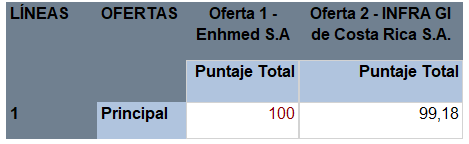 Como se observa del resultado de la evaluación aplicada se logra concluir que: oferente N° 1 EnhmedS.A.  obtuvo el 100% de la calificación para la línea 1, constituyéndose en la oferta ganadora en esalínea.Contenido PresupuestarioCabe   señalar   que   conforme   consta   en   el   expediente   de   la   mencionada   contratación   existedisponibilidad  de  recursos presupuestarios suficientes  en  la subpartida  29902  “Útiles  y materialesmédico, hospitalario y de investigación”, mediante la solicitud de pedido N° 301-210113-21.Conclusión.De acuerdo con el análisis antes expuesto y el estudio técnico realizado por la Licenciada SaboríoChaverri, esta Proveeduría determina que el oferente N° 1 Enhmed S.A.,   califica legal y técnicamentepara ser adjudicatario, al cumplir a cabalidad con los requerimientos legales y cartelarios; por lo que serecomienda que se adjudique la presente contratación de la siguiente forma:A favor de Enhmed S.A., cédula jurídica No. 3-101-257737, la línea No. 1 de esta contratación, demáscondiciones conforme al pliego de condiciones; con un plazo de entrega de 50 días hábiles después derecibido el pedido, ya sea vía fax o correo electrónico, lo que ocurra primero.  En cuanto a la garantíaserá por un período de 12 meses, según el siguiente detalle:Es importante señalar que de conformidad con lo que estable el artículo 144 del RLCA, el plazo paraadjudicar venció el 13 de agosto del 2021, no obstante; a pesar de que no se logró adjudicar en elplazo  señalado,  se  continúa  con  el  trámite  hasta  su  adjudicación,  con  base  en  los  principios  deeficiencia y eficacia administrativa.TC 1$=¢ 625.78 del 30 de agosto del 2021 FUENTE BCCRMonto total adjudicado ¢911.761,46  Precio incluye IVATodo lo anterior, de acuerdo con los términos y condiciones del cartel. Licenciada Brenda AlpízarJara, Jefa Subproceso de Compras Menores, Departamento de Proveeduría. bmb81	*************************************************************************************************BRENDAALPIZAR JARA (FIRMA)Firmado digitalmente porBRENDA ALPIZAR JARA (FIRMA)Fecha: 2021.09.03 14:54:45-06'00'Estudio de razonabilidad del precioEstudio de razonabilidad del precioEstudio de razonabilidad del precioEstudio de razonabilidad del precioEstudio de razonabilidad del precioLíneaPrecio PromedioPrecio OfrecidoRango +/- 25%Criterio1¢1.035.693,75$ 1.457.00¢1.294.617,19 -Razonable(*907.740,14)¢776.770,31Estudio de razonabilidad del precioEstudio de razonabilidad del precioEstudio de razonabilidad del precioEstudio de razonabilidad del precioEstudio de razonabilidad del precioLíneaPrecio PromedioPrecio OfrecidoRango +/- 25%Criterio1¢1.035.693,75$ 1.469.00 (*915.216,38)¢1.294.617,19 -¢776.770,31RazonableLÍNEACANTUNIDADDESCRIPCIÓN ARTICULOCOSTO UNITARIOCOSTO TOTAL11UnidadTanque para Nitrógeno LíquidoTanque para nitrógeno Líquido Marca: Thermo Scientific Modelo: TY509X2Capacidad de 10 LEvaporación estática de 0,18 L por díaDiámetro del cuello: 5,6 cmDimensiones externas 26,2 cm de diámetro x 54,6 cm de alturaMaterial: aluminio•Diseñador	para	almacenar	y	dispensar nitrógeno líquido.Una sola entregaPaís de origen: Estados UnidosY demás especificaciones técnicas descritas en el cartel, la oferta y planos.$1.457.00$1.457.00Monto total adjudicadoMonto total adjudicadoMonto total adjudicadoMonto total adjudicado$1.457.00